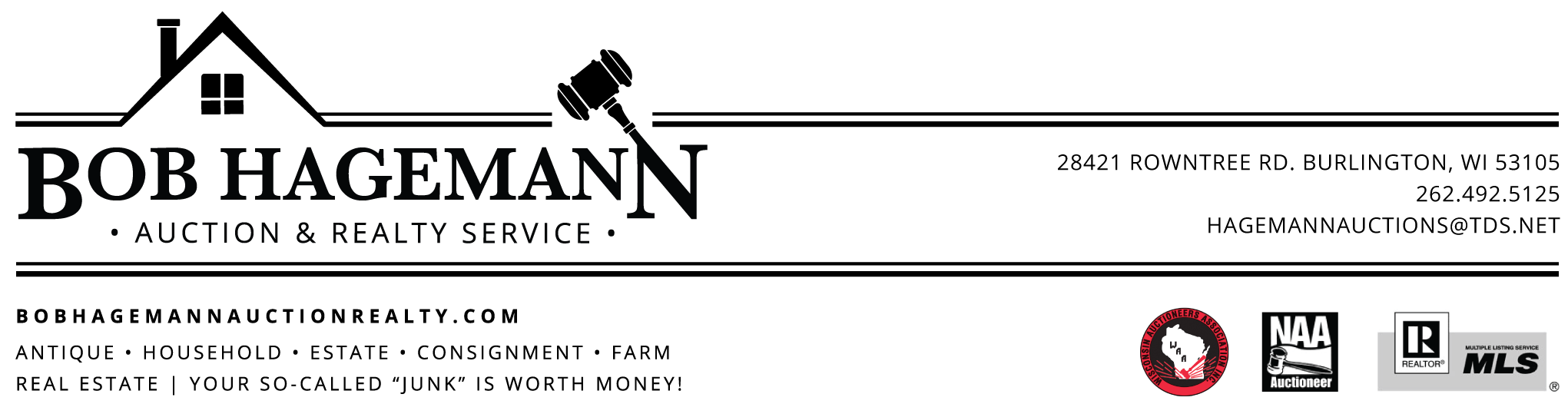 Hay & Bedding Market ReportLots Consigned:    15                                            Auction Date: 01-07-23Large Square:Alfalfa:                      1st         62.50               2nd                 3rd                  4rd                Alfalfa/Grass Mix:     1st     55.00           2nd    47.50   3rd                  4rd Grass:                       1st                         2nd                 3rd                  4rdRound Balers:Alfalfa:                      1st                         2nd     55.00   3rd                  4rdAlfalfa/Grass Mix:     1st                         2nd                 3rd                  4rdGrass:                      1st                         2nd                  3rd                  4rdSmall Square:           Alfalfa:                       1st                       2nd                 3rd                   4rdAlfalfa/Grass Mix:      1st  3.60 – 4.40   2nd    4.40    3rd                   4rdGrass:                        1st                      2nd                 3rd                    4rd Straw:Small Square:          Wheat: 2.00 – 2.30         Oats:Big Square:              Wheat:                            Oats:Rounds:                   Wheat:                             Oats:Corn Stalks:       Small Sq.                         Big Sq.Rounds: 20.00